*Winter Rush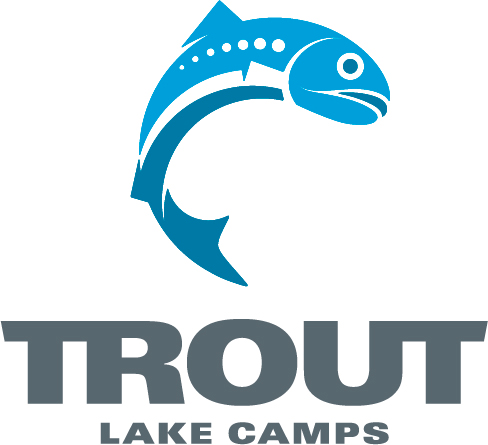 *Sample ScheduleFriday7:00 - 9:30  	Check In at Stoneridge Dining Hall10:00 	Session 1 in Chapel (Bible Teaching & Worship)10:15  	After Opening Show – Head Youth Leaders Meeting, Outside Chapel11:15 	Snack in Dinning Hall12:00  	In Cabins (Church Group Time; Questions Provided)12:30 	Lights OutSaturday7:00 	Espresso Available7:30	Rising Bell8:00 	Breakfast (Free Time Sign-Ups at Office)8:30 	Youth Leaders Meeting8:30 	TAG Time (Morning Devotions for Students) 9:00 	Session 2 in Chapel (Bible Teaching & Worship)10:15 	Church Group Time (Questions Provided)11:00 	Morning Camp Wide Game (Tubing) / Work on Your Box Sled!12:15 	Lunch1:00 - 5:00  	Free Time Activities and Tournaments	Broomball	Indoor Climbing / Bouldering	Black Light Dodge ball	Floor Hockey & Skate Park	Polar Plunge & Sauna	Work on Your Box Sled!5:30 	Dinner7:00 	Box Sledding!8:30 	Session 3 in Chapel (Bible Teaching & Worship)9:30 	Church Group Time (Questions Provided)10:00  	Snack in Stoneridge10:00 - 11:30  	Open Barn, Tall Timbers, Black Light Dodgeball12:00 	In Cabins12:15 	Lights OutSunday7:30 	Espresso Available7:45 	Rising Bell8:15 	Breakfast8:45 	TAG Time (Morning Devotions for Students & Leaders)9:00 	Pack Up9:45 	Session 4 in Chapel (Bible Teaching & Worship)11:00 	Church Group Time (Questions Provided)11:30 	Lunch (Camp Store Open!)12:00 	On the Road Back Home, See You Next Time!Winter RushAdditional informationThings to bring:- Signed Medical Release/Waiver Form for Participant- Bible- Notebook- Pen or Pencils- Bedding – pillow, blankets or sleeping bag, sheets (twin size)- Toiletries, towel, pajamas, etc.- Extra pair of gym shoes- Closed-foot shoes- Swimsuit , Towel, and Tube Socks (For Polar Plunge & Sauna)- Warm Outdoor Clothing (Raincoat / Poncho / Coat depending on the weekend)- Casual clothing (It’s a jeans and hoodie kind of weekend)- Many activities will be outside, so bring warm clothing (and an extra set “just in case”)- Cash to purchase extra treats and camp souvenirsWhat to expect:- To meet new friends and grow closer with your youth leaders, youth group, and Jesus Christ!- To have lots of fun through a variety of camp-exclusive activities and games! – You won’t be able to do everything in just one weekend at Trout!- To engage in great Bible-centered messages, relevant worship, and discussion- To make lasting memories!- To enjoy God in his creation!*Recreation Activities for the Weekend:- Climbing Wall- Bouldering Wall- Ping Pong- Riflery- Tubing Hill! - Laser Tag- Black Light Dodge Ball- Wiffle ball- Broomball Tourney- Floor Hockey- Indoor Skate Park- Crate Stacking- Air Hockey- Volleyball- Board Games- Carpet Ball- The Barn-Polar Plunge Lake Jump & Sauna*Activities subject to change